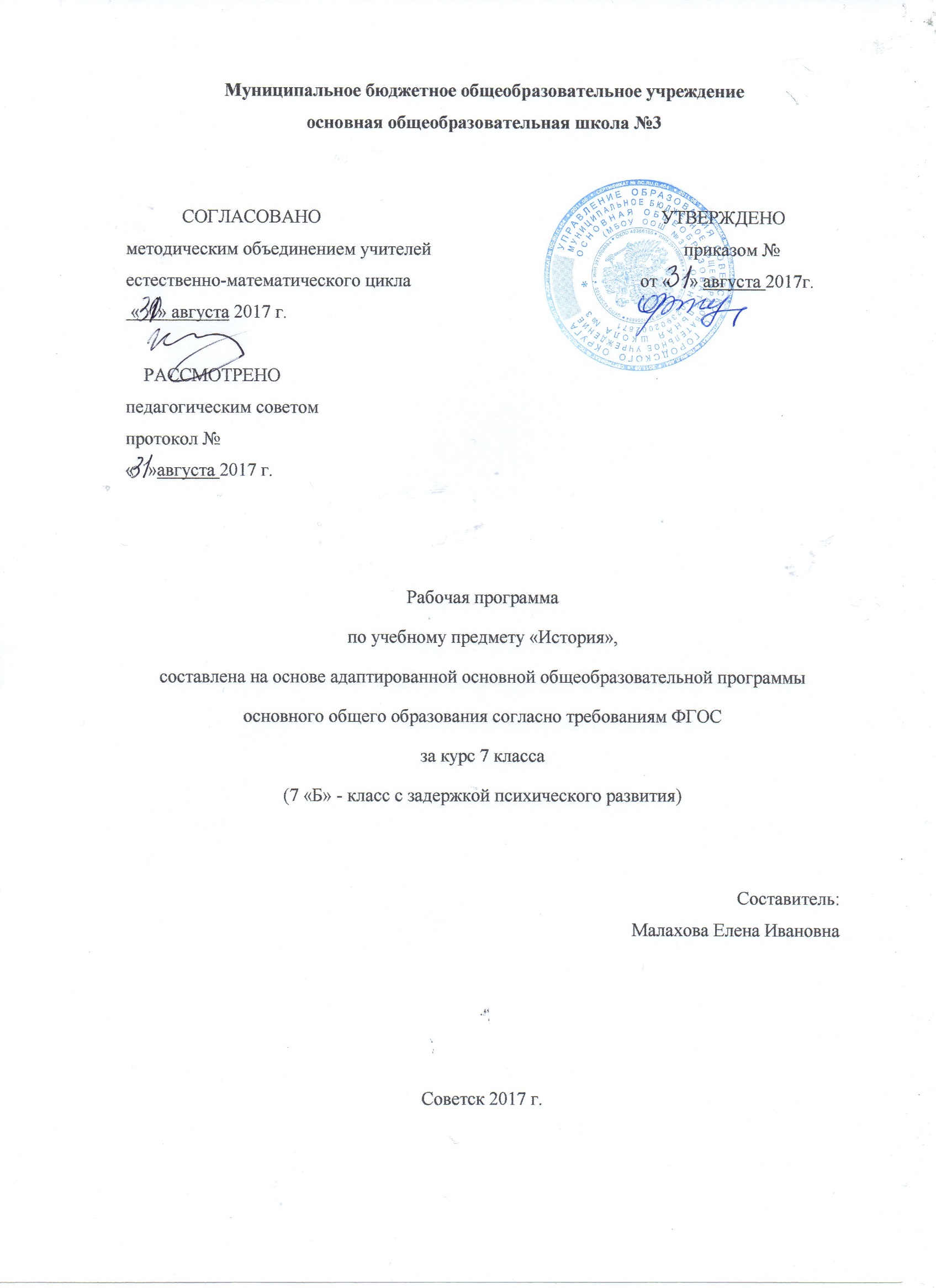 Содержание программы:Пояснительная записка______________________________________3Характеристика учебного курса__________________________5Требования к результатам_ _____________________________6Календарно-тематический план_________________________________9Образовательные ресурсы _____________________________________10 1.ПОЯСНИТЕЛЬНАЯ ЗАПИСКАНастоящая рабочая программа предназначенная для среднего общеобразовательного учреждения МБОУ школа №3 г. Советска, для седьмых классов с задержкой психического развития. Данная рабочая программа составлена с учетом актуальных положений основного общего образования.Федеральный закон  Российской  Федерации   от 29. 12. ., №273-ФЗ «Об образовании в Российской Федерации». Принят Государственной Думой 21. 12. . Одобрен Советом Федерации 26. 12. 2012 года  СанПиН 2.4.2.2821-10 «Санитарно-эпидемиологические требования к условиям и организации обучения в общеобразовательных учреждениях» (Постановление Главного государственного санитарного врача РФ № 189 от 29.12.2010 года, зарегистрированного Министерством юстиции РФ 03.03.2011 года, рег. № 19993);Устав МБОУ ООШ №3;Авторской программы А.А. Данилова, Л.Г. Косулиной «История России»,Авторской программы по Всеобщей истории - Годера Г.И. и Свенцицкой И.С., Агибаловой Е.В., Юдовской А.Я., Сороко-Цюпа О.С.Программа ориентирована на использование УМК:История России: Данилов А. А. История России. Конец XVI-XVIII. 7 класс: учеб. для общеобразовательных учреждений / А. А. Данилов, Л. Г. Косулина. - М. : Просвещение, 2014. Всеобщая история:            История Нового времени. 7 класс. А. Я. Юдовская, П. А. Баранов, Л. М.  Ванюшкина - М.: Просвещение, 2016 год.Актуальность. Историческое образование на ступени среднего (полного) общего образования  способствует формированию систематизованных знаний об историческом прошлом, обогащению социального опыта учащихся при изучении и обсуждении исторически возникших форм человеческого взаимодействия. Ключевую роль играет развитие способности учащихся к пониманию исторической логики общественных процессов, специфики возникновения и развития различных мировоззренческих, ценностно-мотивационных, социальных систем. Цели:воспитание гражданственности, национальной идентичности, развитие мировоззренческих убеждений учащихся на основе осмысления ими исторически сложившихся культурных, религиозных, этно-национальных традиций, нравственных и социальных установок, идеологических доктрин;развитие способности понимать историческую обусловленность явлений и процессов современного мира, определять собственную позицию по отношению к окружающей реальности, соотносить свои взгляды и принципы с исторически возникшими мировоззренческими системами;освоение систематизированных знаний об истории человечества, формирование целостного представления о месте и роли России во всемирно-историческом процессе;овладение умениями и навыками поиска, систематизации и комплексного анализа исторической информации;формирование исторического мышления – способности рассматривать события и явления с точки зрения их исторической обусловленности, сопоставлять различные версии и оценки исторических событий и личностей, определять собственное отношение к дискуссионным проблемам прошлого и современности.Задачи изучения:- усвоение системы знаний об общечеловеческих гуманистических ценностях, и как следствие этого – формирование гуманистической направленности личности,   -формирование представлений об истории Древнего мира как части общемирового исторического процесса;  -показ взаимодействия человека с окружающей природной средой, движение человечества от первобытности к цивилизации; историческими знаниями и применять их в различных ситуациях.Формами текущего и итогового контроля являются контрольные срезы, тестовые формы контроля, выполнение практических работ,  работа по источникам, контрольные работы в форме тестов по типу ГИА.1.1Общая характеристика учебного курса.Особенности программы – ее интегративность, объединение курсов всеобщей и отечественной истории при сохранении их самостоятельности и самоценности. Курс «Новое время» формирует общую картину исторического развития человечества, представления об общих, ведущих процессах, явлениях и понятиях в период от начала эпохи Великих географических открытий. При этом, т.к на всеобщую историю выделяется небольшой объем времени, акцент делается на определяющих явлениях, помогающих, в первую очередь, понимать и объяснять современное мироустройство. Курс дает возможность проследить огромную роль Нового времени в складывании основ современного мира, уделяя внимание тем феноменам истории, которые так или иначе вошли в историю современной цивилизации.Преподавание курса «История России»  предполагает детальное и подробное изучение истории родной страны, глубокое понимание ее противоречивых процессов, различных точек зрения и трактовок. Изучение зарубежной истории помогает определить место России в истории человечестваПредмет «История» изучается в 7 классе по 2 часа в неделю (68 часов), что является оптимальным для изучения дисциплины.Предмет «история» в 7  классе включает два курса: история Нового времени – 28 часов и истории России – 40 часов (согласно Примерной программы основного общего образования по истории). Предполагается последовательное изучение двух курсов.1.2. Требования к результатам обучения и освоения содержания курса по истории в 7 классе.Предметные результаты изучения истории учащимися включают:овладение целостными представлениями об историческом пути народов своей страны и человечества как необходимой основы для миропонимания и познания современного общества;способность применять понятийный аппарат исторического знания и приемы исторического анализа для раскрытия сущности и значения событий и явлений прошлого и современности;умения изучать и систематизировать информацию из различных исторических и современных источников, раскрывая ее социальную принадлежность и познавательную ценность;готовность применять исторические знания для выявления и сохранения исторических и культурных памятников своей страны и мираУчащиеся должны знать:хронологию, работу с хронологией; исторические факты, работу с фактами: характеризовать место, обстоятельства, участников, результаты важнейших исторических событий; Работу с историческими источниками: читать историческую карту с опорой на легенду; проводить поиск необходимой информации в одном источнике Описание (реконструкция): рассказывать (устно или письменно) об исторических  событиях, их участниках; характеризовать условия и образ жизни, занятия людей , на основе текста и иллюстраций учебника, дополнительной литературы, составлять описание.Различать факт (событие) соотносить единичные исторические факты , называть характерные, существенные признаки исторических событий и явлений; раскрывать смысл, значение важнейших исторических понятий;Уметь:указывать хронологические рамки и периоды ключевых процессов, а также даты важнейших событий отечественной и всеобщей истории; - работать с учебной и внешкольной, использовать современные источники информации, в том числе материалы на электронных носителях; использовать текст исторического источника при ответе на вопросы, показывать на исторической карте территории расселения народов, границы государств, города, места значительных исторических событийрассказывать о важнейших исторических событиях и их участниках, показывая знание необходимых  фактов, дат, терминов; давать описание исторических событий и памятников культуры на основе текста и иллюстративного материала учебника, объяснять свое отношение к наиболее значительным событиям и личностям истории России и всеобщей истории Метапредметные результаты способность сознательно организовывать свою деятельность — учебную, общественную и др.;владение умениями работать с учебной и внешкольной информацией , использовать современные источники информации, в том числе материалы на электронных носителях;способность решать творческие задачи, представлять результаты своей деятельности в различных формах (сообщение, эссе, презентация, реферат и др.);готовность к сотрудничеству с соучениками, Личностные результаты осознание своей идентичности как гражданина страны, члена семьиосвоение гуманистических традиций и ценностей современного общества, осмысление социально-нравственного опыта предшествующих поколений, понимание культурного многообразия мира, уважение к культуре своего и других народов, толерантность.Учащиеся должны владеть:способностью решать творческие задачи, представлять результаты своей деятельности в различных формах (сообщение, эссе, презентация, реферат и др.); - чувством патриотизма, уважения к своему Отечеству — многонациональному Российскому государству, в соответствии с идеями взаимопонимания, толерантности и мира между людьми и народами.2. КАЛЕНДАРНО-ТЕМАТИЧЕСКОЕ ПЛАНИРОВАНИЕ ПО ИСТОРИИ 7 КЛАСС34  часа.Учебники: Учебник «История России» А.А. Данилов. 2012 Юдовская А.Я. Всеобщая история. История Нового времени 1500 – 1800. 7 классИтого 34 часа.3.Образовательные ресурсыУМК учителя:Данилов А.А., Журавлёва О.Н, Барыкина О.Е. Рабочая программа и тематическое планирование курса «История России».6-9 классы, МОСКВА «Просвещение», 2016.Журавлёва О.Н. История России. Поурочные рекомендации. 7 класс. МОСКВА «Просвещение», 2016.Федеральные методические ресурсы по историиСайт журнала «Преподавание истории в школе»: http://pish.ru/Исторические картыКонтурные карты: http://kontur-map.ru/Коллекция старинных карт территорий и городов России: http://oldmaps.УМК ученика:1. Данилов А.А.  История России. 7 класс. Учебник для общеобразовательных организаций. / М., «Просвещение», 2012 г3. Юдовская А.Я. Всеобщая история. История Нового времени 1500 – 1800. 7 класс: учебник общеобразовательных организаций/ А.Я. Юдовская, П.А.Баранов, Л.М.Ванюшкина; под редакцией А.А. Искендерова – М.: «Просвещение», 2014. № п/п Кол-во часов Тема Дата проведения Дата проведения  № п/п Кол-во часов Тема ПланФакт11Великие географические открытия.03.092 1 Королевская власть в Европе 16-17 вв. Вводный контроль.10.093 1 Литература и музыка в Европе.17.0941 Изобразительное искусство в Европе.24.095 1 Европейская наука.01.106 1 Проверка знаний.Вводный контроль08.1071 Реформация в Европе.15.108 1 Религиозные войны в Европе.22.1091 Проверочная работа.12.11101Иеждународные отношения в 16-18 вв.19.11111 Английские колонии в Северной Америке. Котнрольная работа за 1 триместр.26.11121 Война за независимость. Создание США.03.12131 Франция в 18 веке. Революция.10.1214 1 Проверка знаний.17.1215 1 Французская революция. Наполеон Бонапарт.24.1216 1Внутренняя и внешняя политика Б. Годунова.14.01171 Смута.21.0118 1 Развитие России в 17 веке.28.01191Первые Романовы.04.0220 1 Власть и церковь.11.0221 1 Внешняя и внутренняя политика.18.0222 1 Контрольная работа за 2 триместр.25.0223 1 Культура России.04.0324 1 Проверка знаний.11.0325 1 Правление Петра Первого.18.0326 1 Северная война.01.0427 1 Реформы Петра.08.04281Эпоха дворцовых переворотов.15.0429 1 Правление Екатерины Второй.22.0430 1 Контрольная работа за 3 триместр.29.0431 1 Восстание Е. Пугачева.06.0532 1 Россия при Павле I.13.0533 1 Итоговая контрольная работа.Наука и образование.20.0534 1 Подведение итогов.27.05